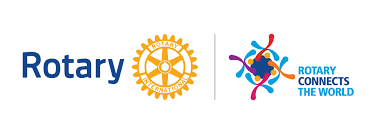 BULLETIN – 05/2019/2028 May 2019Rotary Club of Coonabarabran Club No 17922 Chartered 13 May 1949RI President:  Barry Rassin          Governor D9650:  Lorraine Coffey         AG:  Aileen Bell Club President:  Ian Bell                                                    President Elect/Vice President:  Mal Unicomb                Immediate Past President: Jo Wilkin                                                                   Secretary:   Lindsay Wilkin                                                   Treasurer:    John Sawyer                                                                   Public Officer:  Bob GuichelaarDirectorsClub Service:  Hugh Raadgever                                                             		              Membership: Mal UnicombPublic Relations:  Aileen Bell                                                                       	                    Youth Service:  Jo WilkinRotary Foundation: Bob Guichelaar                                        	                  International Service: Rob NoakesVocational Service:  Simon Tighe                                                    		           Community Service:  Rob Cox  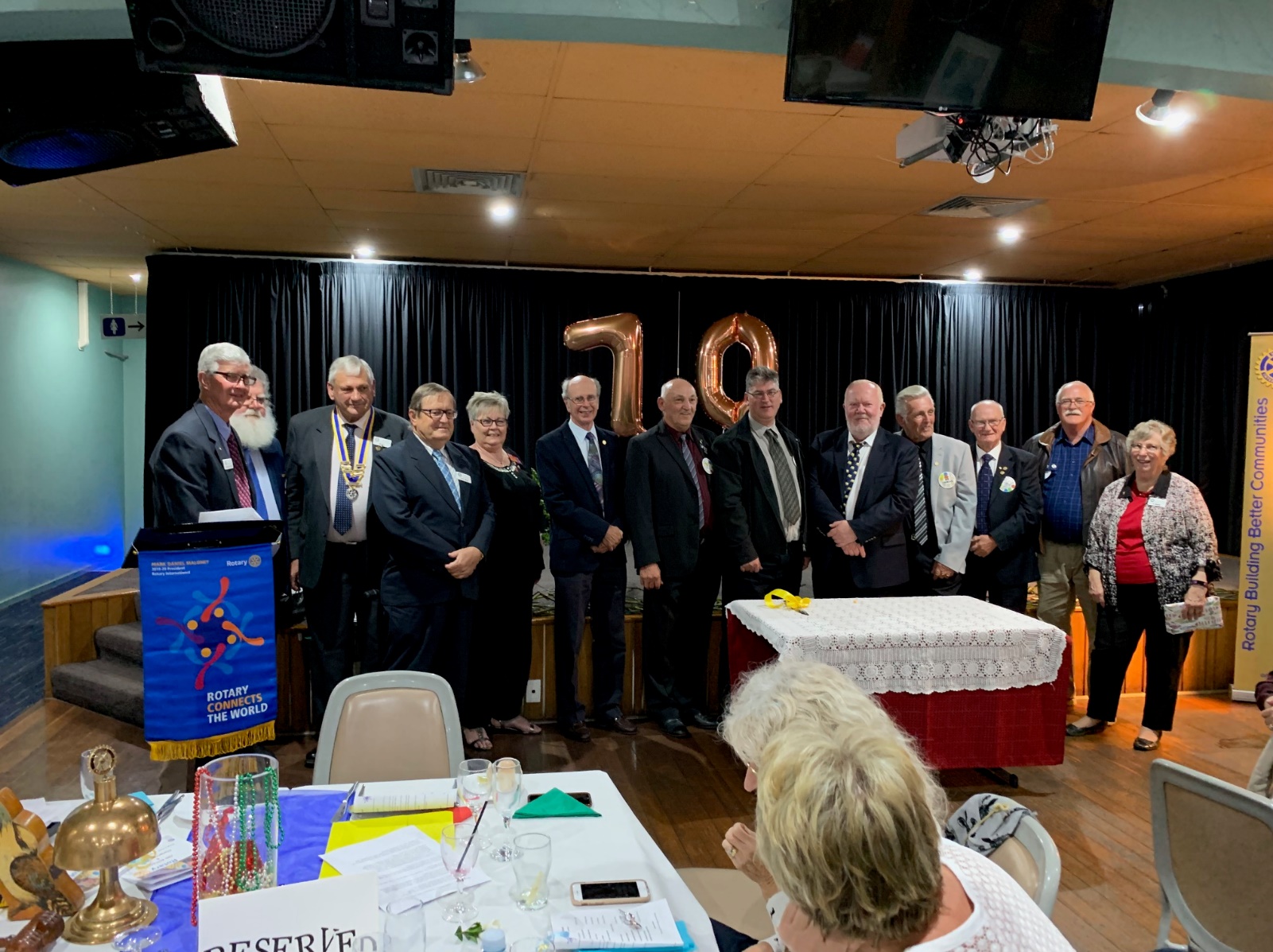    Rotary will meet each Monday 6 for 6.30 – Coonabarabran Bowling Club. Apologies and additional guests:     Phone or Text by 9am Monday to Hugh Raadgever  0427 421 396; in Hugh’s absence John Sawyer will take     dinner bookings on 0448 130 630. Partners are welcome to attend our meetings at any time.From time to time there will be changes to programs to accommodate requirements but these will be advised in advance of the changes.   The following program will be adhered to as much as possible:     Week 1. A Business Meeting with a speaker – good night for prospective members     Week 2 a Club Meeting – business only    Week 3: Vocational Meeting - speaker or visit - good night for prospective members     Week 4: A Breakfast Meeting – moving around town - good for prospective members When we have 5 Mondays in a month we will have a family and guests’ night – sometimes trivia, sometimes games, sometimes a Rotarian talking about a Rotary Project – bring your families and prospective members along. Following the Week 2 Meeting there will be a Board Meeting and on the 3rd Month there will be a Club Assembly for the 2nd meeting preceding the board meeting. Club assemblies will occur from the first week of July. A Duty Roster will be published each month with member duties for each week – if a member cannot do the task allocated - then they should take responsibility for finding a replacement - getting someone to do their task.  IT IS NOT ESSENTIAL TO EAT AT ROTARY MEETINGS EACH WEEK, IF YOU CHOOSE TO DINE ELSEWHERE PLEASE NOTE THERE IS AN $8 MEETING FEE TO BE PAID AND YOU MUST ADVISE CLUB SERVICE THAT YOU DO NOT REQUIRE A MEAL. BULLETIN – 05/2019/2028 May 2019Rotary Club of Coonabarabran Club No 17922 Chartered 13 May 1949President Ian says ….     Having moved through a full meeting cycle I am happy to report that the system is working.  At the Breakfast meeting at Feathers yesterday we had 11 members and a guest attend our meeting… but there were NO APOLOGIES!!! Please remember to let John Sawyer know if you are not attending our next meeting which is not until 17 June. Those apologies and additional guest numbers must be received by 9am on Monday morning by John Sawyer on 0448 130 630.     This has been a sad week for Coonabarabran and the families have been sent cards expressing the condolences of the Rotary Club. For those who attended services for both Tristan and Kevin – thank you.     With cold days we can expect Expo will dish us up more of the same .. rain would be particularly welcome though. If you are asked to assist in anyway at all please accept this as part of your membership of our club – many hands make light work and your contribution is always welcome.  A roster setting out duties and times will be available at the showground – do you remember when you first rostered on to do duty??? Maybe I will send something out before Thursday afternoon.       Our 5 minute presentation of a Member Profile was given by Aileen and next time we meet it will be Robert Cox’s turn so please support your fellow members.       Jess and Julie certainly made sure we were well fed on Monday; the breakfast was hearty and wholesome!!.  Bob G assisted with serving the alternate drop brekkys.       An invitation was received to the Changeover for Narrabri RC in July; Narrabri Club has assisted our club with special funding throughout the drought including a substantial amount to Expo.      Laurie and Rob Noakes gave a reports on their participation in the Warrumbungle Shire Emergency Disaster Exercise – - titled Warrumbungle Starship Enterprise. Rotary is well able to feed the multitudes and the outside broadcast van of 2WCR could be kicked into play to communicate with the people.      There is not an amended program or roster in this bulletin .. please note yours and a new one will be  published following our next Board meeting.     Cheers        Ian LOOKING FORWARD Change Overs .. Coonamble (and their 60th birthday) 22 June; Cherry Brook – 23rd June (Ian and Aileen); Gunnedah Mon 24 June (AG Aileen); Gunnedah West Thurs 28 June (AG Aileen), Boggabri and Narrabri – July (AG Aileen and Ian)A reminder to those needing to renew their WWC credentials SOON – do it now!Date	           Table Service         Welcome to Rotary       Member Profiles     Intro of G Speaker    Thank G Speaker please remember it is YOUR RESPONSIBILITY to ensure this roster is adhered to.. please arrange an alternative if you cannot do the duty listedROTARY CALENDAR OF EVENTSThurs 30 May to Tues 4 June 	EXPO Catering .. Mon 3 June 		All Rotarians to be at Expo.Mon 10 June		NO ROTARY - QUEEN’S BIRTHDAY HOLIDAYSun 16 June	JUNIOR RUGBY CARNIVAL – NO 1 OVAL  catering so please let Rob Cox know your availability so a roster can be prepared. Mon 17 June	ROTARY BUSINESS MEETING  followed by Board Meeting – our first after a break – Will be a Dinner meeting. Members should contact John Sawyer on 0448 130 630 if NOT attending. Sat 22 June		COONAMBLE CHANGEOVER and 60th Birthday ..  Remember they sent a large contingent to our Changeover. The changeover is a combined clubs night in Coonamble – Lions, Zonta etc.Sun 23 June		WEST PENNANT HILLS/CHERRYBROOK RC Changeover .. Ian and Aileen attending alongwith Marie Knight Mon 24 June		VOCATIONAL MEETING – more info closer to date Members should contact John Sawyer on 0448 130 630 if not attending – Hugh will be back in July to take your apologies for July onwards meetings.GUNNEDAH ROTARY CLUB CHANGEOVER – remember this Club Chartered our Club 70 years ago!!!! Aileen attending and although it is a meeting night she would welcome company for the trip – your partners are welcome to join AileenThurs 28 June		GUNNEDAH WEST CHANGEOVER  .. Aileen attending – again looking for company for the trip .. partners welcome.17  June Business Meeting –& Board Meeting David Maher & Procter  Simon Tighe Laurie DNot Required Not required24 JUNEVocational Paul & Rob Noakes Mal UnicombRob Dean Peter BrookhouseRob Noakes 1 JULY Speaker mting Procter & RobynCol W Michael Deep  Jo WilkinRobyn P 8 JulyClub AssemblyBoard mting John S & MalJo WNot requiredNot requiredNot required 